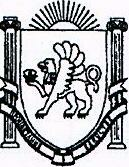 ул. Центральная ,1, с. Красный Мак, Бахчисарайский район, 298464, тел/факс 5-07-40, e-mail: kmsovet@mail.ruПОСТАНОВЛЕНИЕ				                                                                                                                       21.01.2017                                                                                                                                               № 12Об утверждении Положения об особо охраняемых природных территориях местного значения Красномакского сельского поселения В соответствии с Федеральными законами от 14 марта 1995 года № 33-ФЗ «Об особо охраняемых природных территориях», от 6 октября 2003 г. № 131 -ФЗ «Об общих принципах организации местного самоуправления в Российской Федерации», статьи 10 Закона РК от 10.11.2014 № 5-ЗРК/2014«Об особо охраняемых природных территориях Республики Крым», статьи 5 Устава муниципального образования Красномакского сельское поселение, администрация Красномакского сельского поселения ПОСТАНОВЛЯЕТ1. Утвердить Положения об особо охраняемых природных территориях местного значения Красномакского сельского поселения (приложение).2. Настоящее Постановление подлежит официальному опубликованию (обнародованию) в информационно-телекоммуникационной сети «Интернет» http://kmsovet.ru, на информационном стенде администрации Красномакского сельского поселения.3. Настоящее постановление вступает в силу со дня его официального опубликования (обнародования).Председатель Красномакского сельскогосовета – глава администрацииКрасномакского сельского поселения                                                         А.В. КлименкоПриложение к постановлению № 12от 21.01.2017 гПоложениеоб особо охраняемых природных территориях местного значения Красномакского сельского поселения Настоящее Положение регулирует отношения в сфере организации, охраны и использования особо охраняемых природных территорий местного значения Красномакского сельского поселения (далее - особо охраняемые природные территории поселения).1. Основные понятия1.1. В настоящем Положении используются следующие основные понятия:- особо охраняемые природные территории - участки земли, водной поверхности и воздушного пространства над ними, где располагаются природные комплексы и объекты, которые имеют особое природоохранное, научное, культурное, эстетическое, рекреационное и оздоровительное значение, изъятые решениями органов государственной власти полностью или частично из хозяйственного использования, и для которых установлен режим особой охраны;- функциональные зоны особо охраняемой природной территории - устанавливаемые в границах особо охраняемой природной территории зоны с дифференцированным режимом хозяйственной и иной деятельности, не противоречащей целям образования и функционирования особо охраняемой природной территории;- положение об особо охраняемой природной территории местного значения - правовой акт, содержащий сведения о наименовании, местонахождении, площади, границах, режиме особой охраны конкретной особо охраняемой природной территории, природных объектах, находящихся в ее границах, функциональных зонах, иную информацию;- природные территории - территории, предназначенные для отдыха населения, туризма, включающие участки природных и (или) культурных ландшафтов с оборудованными зонами рекреации, экологическими тропами, туристическими маршрутами;- природные достопримечательности - территории, включающие уникальные, ценные в экологическом, научном, культурном и эстетическом отношениях природные объекты (в том числе места массовых скоплений животных, размножения редких видов животных, массового произрастания видов, занесенных в Красную книгу Российской Федерации и Красную книгу Республики Крым, деревья-долгожители, имеющие историко-мемориальное значение, деревья причудливых форм, холмы, валуны, водопады, родники, водоохранные зоны рек, скалы, утесы, останцы, культовые объекты природного происхождения).2. Особо охраняемые природные территории поселения2.1. К особо охраняемым природным территориям поселения относятся следующие категории указанных территорий:1) природные территории;2) природные достопримечательности;2.2. Особо охраняемые природные территории поселения являются собственностью Красномакского сельского поселения.2.3. Управление особо охраняемыми природными территориями поселения осуществляется органами местного самоуправления поселения или создаваемыми ими муниципальными учреждениями.2.4. Для обеспечения сохранности и рационального использования природных ресурсов в границах особо охраняемых природных территорий поселения могут выделяться функциональные зоны.2.5. Органы местного самоуправления создают особо охраняемые природные территории поселения на земельных участках, находящихся в собственности муниципального образования. В случае, если создаваемая особо охраняемая природная территория будет занимать более чем пять процентов от общей площади земельных участков, находящихся в собственности муниципального образования, решение о создании особо охраняемой природной территории орган местного самоуправления согласовывает с органом государственной власти Республики Крым.3. Полномочия органов местного самоуправления Красномакского сельского поселения 3.1. К ведению Красномакского сельского совета поселения в области особо охраняемых природных территорий поселения относится:1) решение вопросов о финансировании мероприятий, отнесенных к вопросам местного значения, по охране особо охраняемых природных территорий поселения из местного бюджета.3.2. К ведению администрации Красномакского сельского поселения в области особо охраняемых природных территорий поселения относится:1) принятие решений об организации, охране и использовании особо охраняемых природных территорий местного значения Красномакского сельского поселения;2) утверждение положений об особо охраняемых территориях поселения;3) утверждение и изменение границ особо охраняемых природных территорий поселения;4) обеспечение охраны особо охраняемых природных территорий поселения;5) участие в организации сбора информации об особо охраняемых природных территориях местного значения для государственного кадастра.4. Основания для организации особо охраняемых природных территорий поселения4.1. Основанием для инициирования процесса создания особо охраняемых природных территорий поселения являются сведения о размещении и значимости природных объектов.4.2. Инициатором создания особо охраняемых природных территорий поселения могут выступать органы государственной власти, органы местного самоуправления муниципальных образований в Республике Крым, общественные и иные организации, а также граждане Российской Федерации.4.3. Инициатор создания особо охраняемых природных территорий поселения сообщает в администрацию поселения о необходимости принятия решений для сохранения природных комплексов и объектов.4.4. Инициатор создания особо охраняемых природных территорий поселения предпринимает необходимые меры по проведению обследования территории и подготовке материалов обследования территории (далее - Материалы).4.5. Материалы включают в себя:1) основание организации в данной местности особо охраняемой природной территории поселения, обоснование ее границ и площади, общую характеристику земель, состав и характеристику насаждений, водных, почвенных и геологических ресурсов, объектов и феноменов, данные о наличии редких и охраняемых видов растительного и животного мира;2) картографический материал с указанием границ землепользования особо охраняемой природной территории поселения;3) расчет необходимого финансирования на охрану и функционирование особо охраняемой природной территории поселения;4) проект постановления администрации Красномакского сельского поселения об организации особо охраняемой природной территории поселения и утверждении Положения об особо охраняемой природной территории поселения.4.6. Материалы подлежат обязательному согласованию с правообладателями земельных участков, включаемых в границы особо охраняемой природной территории поселения.5. Организация особо охраняемых природных территорий поселения5.1. Решение об образовании особо охраняемых природных территорий поселения принимает администрация Красномакского сельского поселения.5.2. Создание особо охраняемых природных территорий поселения осуществляется на земельных участках, находящихся в собственности поселения.В границах особо охраняемых природных территорий поселения допускается наличие земельных участков иных пользователей, а также собственников, деятельность которых не оказывает негативное воздействие на земли природных территорий и не нарушает режим их использования.5.3. Запрещается изменение целевого назначения земельных участков, находящихся в границах природных территорий, за исключением случаев, предусмотренных федеральными законами.6. Порядок преобразования, изменения границ, площади, категории, наименования и снятия правового статуса существующих особо охраняемых природных территорий поселения6.1 Основанием для снятия правового статуса особо охраняемой природной территории поселения (части ее территории) или разрешения на ней ранее запрещенных видов хозяйственной деятельности (если иное не установлено федеральным законом) является утрата ими природоохранной ценности - уничтожение на особо охраняемой природной территории поселения (или ее части) природных и (или) историко-культурных объектов, для сохранения которых создана данная особо охраняемая природная территория.6.2. Подготовка материалов при преобразовании (изменении границ, площади, категории) и снятии правового статуса особо охраняемой природной территории поселения осуществляется в том же порядке, что и для создания особо охраняемой природной территории поселения. Материалы дополняются финансово-экономическим обоснованием возможных затрат, возникающих в связи с изменением границ, площади, категории и снятием правового статуса особо охраняемой природной территории поселения.6.3. Изменение наименования особо охраняемой природной территории поселения осуществляется на основании ходатайства, обосновывающего данное изменение без разработки материалов обследования территории.7. Финансирование особо охраняемых природных территорий поселения7.1. Финансирование особо охраняемых природных территорий поселения осуществляется за счет средств бюджета Красномакского сельского поселения и иных не запрещенных законом источников.8. Охрана особо охраняемых природных территорий поселения8.1. Организация охраны особо охраняемых природных территорий поселения осуществляется администрацией Красномакского сельского поселения 9. Ответственность за нарушение режима особо охраняемых природных территорий поселения9.1. На пользователей, а также собственников земельных участков, которые расположены в границах особо охраняемых природных территорий поселения, возлагаются обязанности по соблюдению установленного правового режима их охраны и сохранению.9.2. Нарушение установленного режима особо охраняемых природных территорий поселения влечет за собой ответственность, установленную законодательством Российской Федерации.9.3. Вред, причиненный природным объектам и комплексам в границах особо охраняемых природных территорий поселения, подлежит возмещению в соответствии с порядком, установленным законодательством Российской Федерации.АДМІНІСТРАЦІЯ КРАСНМАКСЬКОГО СIЛЬСЬКОГО ПОСЕЛЕННЯ БАХЧИСАРАЙСЬКОГО РАЙОНУ       РЕСПУБЛІКИ КРИМАДМИНИСТРАЦИЯ КРАСНОМАКСКОГО СЕЛЬСКОГО ПОСЕЛЕНИЯ БАХЧИСАРАЙСКОГО РАЙОНА        РЕСПУБЛИКИ КРЫМКЪЫРЫМ ДЖУМХУРИЕТИБАГЪЧАСАРАЙ ОЛЬГЕСИМУНИЦИПАЛЬ ТЕШКИЛЯТЫНЫНЪ МЕМУРИЕТИ КРАСНЫЙ МАК КОЙ КЪАСАБАСЫ